LSV / DD FormularMitgliedschaft bei UNICEF Schweiz und LiechtensteinJa, ich werde Mitglied bei UNICEF Schweiz und Liechtenstein:Zahlungsempfänger:Komitee für UNICEF Schweiz und LiechtensteinPfingstweidstrasse 10, 8005 ZürichVielen Dank, dass Sie Ihren regelmässigen Beitrag per Lastschriftverfahren der Bank bzw. Debit Direct der Post bezahlen. Sie helfen UNICEF damit, Kosten zu sparen.BelastungsermächtigungHiermit ermächtige ich die Bank/Post bis auf Widerruf, den angekreuzten Betrag für das Komitee für UNICEF Schweiz und Liechtenstein direkt meinem Bankkonto/Postkonto zu belasten. Wenn mein Konto die erforderliche Deckung nicht aufweist, besteht für die Bank/Post keine Verpflichtung zur Belastung. Ich kann ausgeführte Belastungen innerhalb von 30 Tagen schriftlich bei der Bank/Post widerrufen.    Belastungsermächtigung der Bank mit Widerspruchsrecht (LSV)	 Debit Direct der Post mit Widerspruchsrecht (DD)   IBAN-Nr.		IBAN-Nr.   _ _ _ _  _ _ _ _  _ _ _ _  _ _ _ _  _ _ _ _  _	_ _ _ _  _ _ _ _  _ _ _ _  _ _ _ _  _ _ _ _  _   Bankname / Ort   _______________________________________Ort, Datum __________________________________	Unterschrift Kontoinhaber/in __________________________________Bitte senden Sie das ausgefüllte und unterzeichnete Formular an: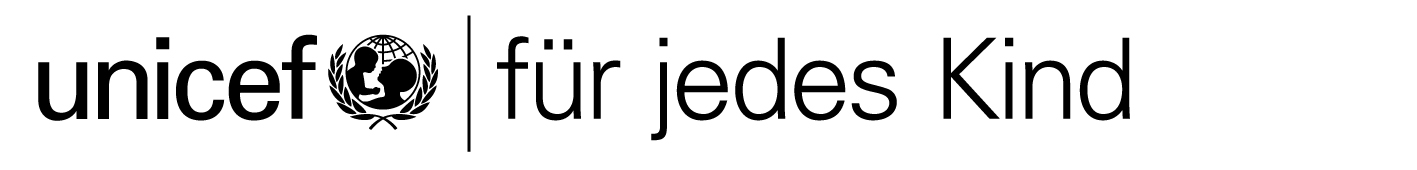 Komitee für UNICEF Schweiz und Liechtenstein, Pfingstweidstrasse 10, CH-8005 Zürich	CHF 90.– (pro Jahr)oder mehr: oder mehr: CHF ________________ (pro Jahr)Die Belastung erfolgt ab:Die Belastung erfolgt ab: sofort       Monat / Jahr ________________ sofort       Monat / Jahr ________________Anrede       Frau       HerrVornameNachnameAdresseTelefonE-Mail